Автомобильный регистраторSC-221Инструкция пользователяСпецификация Небольшой размер объектива в сочетании с многофункциональностью прибора, позволит вам снимать HD-видео или фото в любой ситуации2-х дюймовый LTPS TFT LCD дисплей1/2-дюймовая матрица высокого разрешения4-х-линзовый объектив. Фокусное расстояние от 10 см до бесконечности8-х кратное цифровое увеличениеУгол обзора 120 градусовФормат видео:  *.avi/ Н.264Встроенный микрофон и динамикЛитий-ионный перезаряжаемый аккумулятор большой ёмкостиПоддержка SDHC картHDMI выход – для телевизоров высокой четкости(HDTV)Установка времени и даты на видеоВозможность переворота изображения на 180°Зарядка во время записи видеоВидеорегистратор может быть настроен на автоматическую запись при включении двигателя автомобиляДисплей со спящим режимомУстановка и извлечение батареи.Откройте батарейный отсек сдвинув крышку вниз.Вставьте аккумулятор, соблюдая полярность. Закройте крышку.Обозначения уровня заряда батареи на рисунках ниже.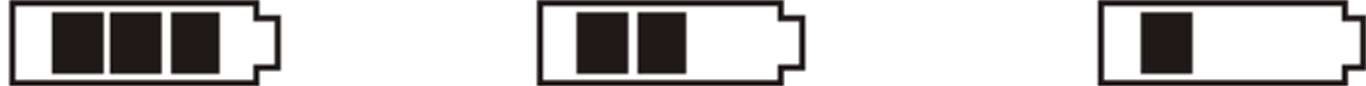 Полный заряд 			Низкий заряд 			Критический зарядИзвлечение аккумулятора производится в обратном порядке.Зарядка аккумулятора.С помощью зарядного устройства: один конец USB кабеля присоедините к зарядному устройству а другой к USB-входу видеорегистратора. Зарядка начнётся, когда видеорегистратор включится.С помощью USB-кабеля для подзарядки: присоедините USB-кабель к компьютеру, на экране видеорегистратора появится картинка как на рисунке ниже, выберите "Charge" для начала зарядки.Примечание:Перед использованием карты проверьте, не защищена ли она отзаписи.Пожалуйста, убедитесь в том, что вы правильно вставляете SD-карту. Неверная установка может повредить F500HD и SD-карту После установки SD-карты в слот, автомобильный видеорегистратор автоматически определит SD-карту как хранилище по умолчанию, поэтому все данные, записанные регистратором до этого, невозможно будет считать до повторного извлечения карты.Если карта памяти несовместима с F500HD, она может не читаться. В этом случае извлеките карту и вставьте заново или замените на  другую SD-карту.Установка ремешка.Кольцо на корпусе видеорегистратора предназначено для крепления ремешка для более удобного ношения на руке, подвешивания на ремень и т.д.Авторегистратор имеет подвижный объектив.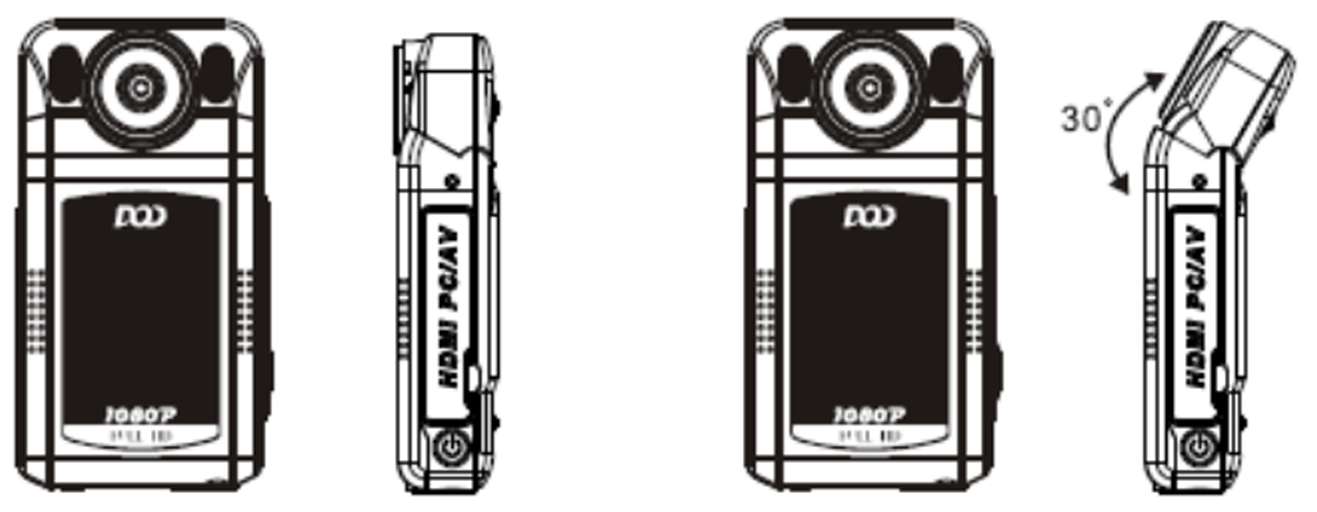 Съёмка видео.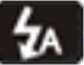 F500HD при включении автоматически переходит в режим видео. При этом в левом верхнем углу экрана отображается значок видеокамеры.Нажмите кнопку записи для начала записи видео. Для прекращения записи, нажмите на кнопку записи еще раз. Во время записи на экране отображается таймер и мигающий значок. Как только запись остановится, вместо него снова будет отображаться значек камеры.Съёмка фото.Нажмите «Power» для включения. По-умолчанию, включится режим видео. Нажмите «Mode» для переключения в режим фото. В левом верхнем углу экрана появится значок камеры, а у нижней границы экрана максимальное количество кадров.Двигая джойстик вверх / вниз можно приближать / удалять изображение.При нажатии кнопки записи, камера издает звук, который означает, что снимок был сделан.Режим просмотра.Включите регистатор в видео-режиме. Нажмите кнопку для перехода в режим одиночного просмотра. Двигайте джойстик влево-вправо для просмотра изображений и видео.Двигайте джойстик вниз для перехода в режим обзора. Двигайте джойстик влево-вправо для просмотра изображений и видео. Нажмите на джойстик ("ОК") для перехода в режим одиночного просмотра, нажмите "Mode" для выхода.Стоп-кадрВо время просмотра видеозаписи, нажмите "ОК" для остановки видео на нужном вам кадре, затем нажмите кнопку записи. После воспроизведения специального звука, кадр будет сохранен в виде фото на карте памяти. Нажмите "ОК" для продолжения воспроизведения видео.УдалениеВ режиме просмотра (изображения или видео), нажмите "Menu", на экране появится надпись пункт меню "Delete". Сдвиньте джойстик вправо, напротив "Delete" появится надпись "Yes", нажмите "ОК" для удаления файла.Функциональные клавишиСпецификацияРежим видео/фотоРежим видео/фотоКнопка PowerВключение/выключение Кнопка «Запись»Запись видео / паузаДжойстик вверхПриблизить в 1/2/3/4/8 разДжойстик внизОтдалить в 1/2/3/4/8 разДжойстик влевоВыключение экрана    Режим просмотра    Режим просмотраРежим просмотра (один кадр)Режим просмотра (один кадр)Кнопка PowerВыключениеДжойстик внизОбзор изображенийДжойстик влевоПоследняя страницаДжойстик вправоСледующая страницаКнопка OkПросмотр видеоКнопка MenuМенюКнопка ModeПереключение режима фото/видеоКнопка PlayПросмотр видео/фото                                   Просмотр (Обзор изображений)                                   Просмотр (Обзор изображений)Кнопка PowerВыключениеДжойстик вверхПредыдущее фото/Последующее фотоДжойстик внизСледующая линия/Следующая страницаДжойстик влевоПоследний снимок/видеозаписьДжойстик вправоСледующий снимок видеозаписьКнопка OkПросмотр выбранного файлаМатрица5 Мегапикселей CMOSОбъектив7.0mm (4.5mm опция)Фокусное расстояниеОт 10см до бесконечностиЭкран2.0м LTPS TFTLCDВидеовыходHDMI :CTS1.2Compliant, Поддержка 1080i/720p режима. Композитный выход: NTSC/PALРазмер фотографииФото (jpeg). Разрешение:4032X3024, 3264X2448, 2560X1920Формат записиmovРазрешение видеозаписи1280X720 (30к/с), 640X480 (30к/с),320X240 (30к/с)Видео кодекН. 264Увеличение8-х кратное цифровое увеличениеНосители информацииВстроенная память: 32Мб. Внешняя: SDHC / ММС Карта (до 32Гб)ЗвукМикрофон и громкоговоритель (моно) встроенныйТип затвораЭлектронныйСкорость затвора1/2-1/1000 секундыПодсветкаВкл. / Выкл.ИнтерфейсыUSB2.0 / miniHDMI / TVАккумулятор3.7V, lOOOmAh. Перезаряжаемая Li-ion батарея